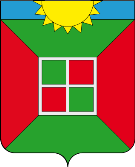 ГЛАВА ГОРОДСКОГО ПОСЕЛЕНИЯ СМЫШЛЯЕВКАМУНИЦИПАЛЬНОГО РАЙОНА ВОЛЖСКИЙСАМАРСКОЙ ОБЛАСТИ                                                     ПОСТАНОВЛЕНИЕот 27.01.2020 года    № 39О внесении изменений в Административный регламент по предоставлению  муниципальной услуги  «Выдача разрешений на ввод объектов капитального строительства на территории городского поселения Смышляевка муниципального района Волжский Самарской области» от 16.05.2019 г. № 525.    В целях совершенствования порядка работы с документами по выдаче разрешений на ввод объектов капитального строительства, в соответствии с Федеральным законом от 2 мая 2006г. № 59-ФЗ «О порядке рассмотрения обращения граждан Российской Федерации», Федеральным законом от 27.12.2019 № 472-ФЗ «О внесении изменений в Градостроительный кодекс Российской Федерации», Федеральным законом от 06.10.2003г. № 131-ФЗ «Об общих принципах организации местного самоуправления в Российской Федерации», Уставом городского поселения Смышляевка муниципального района Волжский Самарской области ПОСТАНОВЛЯЮ:Внести изменения в Административный регламент по предоставлению муниципальной услуги «Выдача разрешений на ввод объектов капитального строительства на территории городского поселения Смышляевка муниципального района Волжский Самарской области» от 16.05.2019 г. № 525, а именно:а)  Изменить в пункте 2.21.1 «в течении семи рабочих дней» на «срок пять рабочих дней».Опубликовать настоящее постановление в газете «Мой поселок».3. Настоящее Постановление вступает в силу с момента опубликования.     4. Контроль за исполнением настоящего Постановления возложить на  заместителя Главы администрации городского поселения Сапрыкина А. А.Глава городского поселенияСмышляевка                                                                       В.М. БрызгаловДолгов 9979909                                                                      